Утверждаю:Директор МБОУ «Лицей №52»Сафарова С.Ш.План мероприятий МБОУ «Лицей №52», посвященных 100-летнему юбилею образования ДАССР.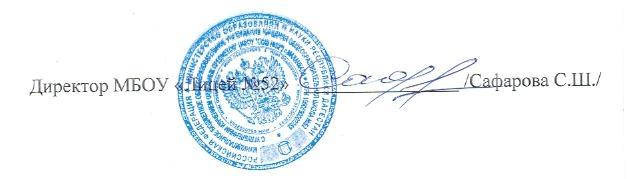 1.Единые уроки по истории Дагестана,  посвященные 100-летнему юбилею образования ДАССР.Классные руководители 1-11 классов20.01.21г2.Тематические классные часы, беседы, устные журналы, посвященные юбилею образования ДАССР.Классные руководители 1-11 классовПо графику классных часов3.Уроки мужества, посвященные лидерам революции в ДагестанеУчителя историипо  спец. плану4.Книжная выставка «Дагестан -мой край родной»Библиотекарь5.Конкурс рисунков и плакатов «Среди сверкающих вершин»Учитель ИЗО18.01.21-20.01.216.Экскурсии в музеи, посещение выставок и галерей, посвященных автономии ДагестанаКлассные руководители 1-11 классов18.01.21-20.01.217.Просмотр документального фильма  «Дагестан-край Гор»Классные руководители 1-11 классов20.01.21г8.Освещение мероприятий,  посвященных 100-летнему юбилею образования ДАССР на сайте школыЗам. директора по ИОПДо 21.01.21г